Akceptace objednávky (datum + razítko + podpis dodavatele):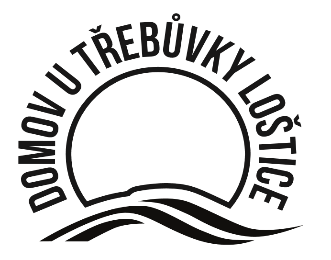 Domov u Třebůvky Loštice, příspěvková organizace
789 83 Loštice, Hradská 113/5  e-mail: domov@utrebuvky.cz
IČ 75004020  DIČ CZ75004020 číslo účtu: 1906985349/0800  KS Ostrava: Pr 800Domov u Třebůvky Loštice, příspěvková organizace
789 83 Loštice, Hradská 113/5  e-mail: domov@utrebuvky.cz
IČ 75004020  DIČ CZ75004020 číslo účtu: 1906985349/0800  KS Ostrava: Pr 800Domov u Třebůvky Loštice, příspěvková organizace
789 83 Loštice, Hradská 113/5  e-mail: domov@utrebuvky.cz
IČ 75004020  DIČ CZ75004020 číslo účtu: 1906985349/0800  KS Ostrava: Pr 800Domov u Třebůvky Loštice, příspěvková organizace
789 83 Loštice, Hradská 113/5  e-mail: domov@utrebuvky.cz
IČ 75004020  DIČ CZ75004020 číslo účtu: 1906985349/0800  KS Ostrava: Pr 800Domov u Třebůvky Loštice, příspěvková organizace
789 83 Loštice, Hradská 113/5  e-mail: domov@utrebuvky.cz
IČ 75004020  DIČ CZ75004020 číslo účtu: 1906985349/0800  KS Ostrava: Pr 800ZÁVAZNá OBJEDNÁVKaZÁVAZNá OBJEDNÁVKaZÁVAZNá OBJEDNÁVKaZÁVAZNá OBJEDNÁVKaZÁVAZNá OBJEDNÁVKačíslo objednávky:číslo objednávky:číslo objednávky:2022/282022/282022/28místo a termím dodání:místo a termím dodání:místo a termím dodání:DuT Loštice, 2022/květenDuT Loštice, 2022/květenDuT Loštice, 2022/květendatum vystavení
24.05.2022datum vystavení
24.05.2022vyřizujeJurečka Ondřejtelefon583 445 120telefon583 445 120interní označeníč.j.27/L/2022příjemce objednávky (dodavatel): EC-INTERIÉRY s.r.o.Resslova 221/2177900 OlomoucIČ 25329804popis objednávky:Závazně objednáváme: ST stůl pracovní VEGA-ATP 1 ks 12.850 Kč,SG stolový segment jednací obloukový-ATP 1 ks 3.450 Kč,KO Kontejn. 4 zás. Vysoký 1 ks  8.650 Kč,kontejner. Vložka -PVC 1 ks  210 Kč, KO kontejnerová skříň pravá 1 ks 7.825 KčKancelářské křeslo EC FORTE V1 ks 12.765 Kč popis objednávky:Závazně objednáváme: ST stůl pracovní VEGA-ATP 1 ks 12.850 Kč,SG stolový segment jednací obloukový-ATP 1 ks 3.450 Kč,KO Kontejn. 4 zás. Vysoký 1 ks  8.650 Kč,kontejner. Vložka -PVC 1 ks  210 Kč, KO kontejnerová skříň pravá 1 ks 7.825 KčKancelářské křeslo EC FORTE V1 ks 12.765 Kč popis objednávky:Závazně objednáváme: ST stůl pracovní VEGA-ATP 1 ks 12.850 Kč,SG stolový segment jednací obloukový-ATP 1 ks 3.450 Kč,KO Kontejn. 4 zás. Vysoký 1 ks  8.650 Kč,kontejner. Vložka -PVC 1 ks  210 Kč, KO kontejnerová skříň pravá 1 ks 7.825 KčKancelářské křeslo EC FORTE V1 ks 12.765 Kč doprava a manipulace v Kč:4.180,00 Kčcelková a konečná splatná částka v Kč:49.930,00 Kč + 21% DPH49.930,00 Kč + 21% DPHmísto dodání objednávky a identifikace odběratele: Domov u Třebůvky Loštice, příspěvková organizace
789 83 Loštice, Hradská 113/5 | IČ 75004020upozornění pro příjemce objednávky: Objednané zboží / objednané služby dodejte na místo dodání objednavatele. Bez uvedení úplné identifikace odběratele včetně čísla objednávky, bude vámi vystavená faktura vrácena k doplnění požadovaných údajů, tím se vystavujete opožděné úhradě faktury. Upozorňujeme, že tato objednávka podléhá zveřejnění dle Zákona o zvláštních podmínkách účinnosti některých smluv, uveřejňování těchto smluv a o registru smluv (zákon o registru smluv č. 340/2015 Sb.).místo dodání objednávky a identifikace odběratele: Domov u Třebůvky Loštice, příspěvková organizace
789 83 Loštice, Hradská 113/5 | IČ 75004020upozornění pro příjemce objednávky: Objednané zboží / objednané služby dodejte na místo dodání objednavatele. Bez uvedení úplné identifikace odběratele včetně čísla objednávky, bude vámi vystavená faktura vrácena k doplnění požadovaných údajů, tím se vystavujete opožděné úhradě faktury. Upozorňujeme, že tato objednávka podléhá zveřejnění dle Zákona o zvláštních podmínkách účinnosti některých smluv, uveřejňování těchto smluv a o registru smluv (zákon o registru smluv č. 340/2015 Sb.).místo dodání objednávky a identifikace odběratele: Domov u Třebůvky Loštice, příspěvková organizace
789 83 Loštice, Hradská 113/5 | IČ 75004020upozornění pro příjemce objednávky: Objednané zboží / objednané služby dodejte na místo dodání objednavatele. Bez uvedení úplné identifikace odběratele včetně čísla objednávky, bude vámi vystavená faktura vrácena k doplnění požadovaných údajů, tím se vystavujete opožděné úhradě faktury. Upozorňujeme, že tato objednávka podléhá zveřejnění dle Zákona o zvláštních podmínkách účinnosti některých smluv, uveřejňování těchto smluv a o registru smluv (zákon o registru smluv č. 340/2015 Sb.).vystavil:Ondřej B. Jurečka, ředitelrazítko a podpissprávce rozpočtu:Lenka Bartoňkovárazítko a podpissprávce rozpočtu:Lenka Bartoňkovárazítko a podpis